Fizisko personu mantiskā stāvokļa un
nedeklarēto ienākumu deklarēšanas likuma
pielikumsMantiskā stāvokļa deklarācijaDeklarācijas veidsPiezīme. Atzīmēt vajadzīgo.I. Īpašumi1. Ārvalstīs īpašumā vai kopīpašumā esošais nekustamais īpašums un tā daļas, ieskaitot arī to nekustamo īpašumu vai tā daļas, īpašuma tiesības uz kuru nav nostiprinātas attiecīgās ārvalsts normatīvajos aktos noteiktajā kārtībā*norādīt, ja šāda informācija ir2. Latvijā īpašumā vai kopīpašumā esošais nekustamais īpašums un tā daļas, īpašuma tiesības uz kurām nav nostiprinātas normatīvajos aktos noteiktajā kārtībā*norādīt, ja šāda informācija irPiezīme. Nekustamā īpašuma kopējo iegādes vērtību norādīt latos. Katra atsevišķa nekustamā īpašuma iegādes vērtību, kura pārsniedz 1430 EUR vai to ekvivalentu ārvalstu valūtā, norādīt attiecīgajā valūtā.3. Ārvalstīs īpašumā vai kopīpašumā esošais transportlīdzeklis (mehāniskais sauszemes vai ūdens transportlīdzeklis) un gaisa kuģis*norādīt, ja šāda informācija ir4. Latvijā īpašumā esošās kapitāla daļas (piemēram, kapitāla vērtspapīri, pamatkapitāla daļas, ieguldījuma daļas, pajas, akcijas)*norādīt, ja tāds irPiezīme. Kapitāla daļu kopējo iegādes vērtību norādīt latos. Par katras atsevišķas personas, kuras kapitālā izdarīts ieguldījums, kapitāla daļām, kuru iegādes vērtība pārsniedz 1430 EUR vai to ekvivalentu ārvalstu valūtā, iegādes vērtību norādīt attiecīgajā valūtā.5. Ārvalstīs īpašumā esošās kapitāla daļas (piemēram, kapitāla vērtspapīri, pamatkapitāla daļas, ieguldījuma daļas, pajas, akcijas)*norādīt, ja tāds ir6. Latvijā īpašumā esošie finanšu instrumenti*norādīt, ja tāds irPiezīme. Finanšu instrumentu kopējo iegādes vērtību norādīt latos. Par katras atsevišķas personas, kura izlaidusi finanšu instrumentus, finanšu instrumentiem, kuru iegādes vērtība pārsniedz 1430 EUR vai to ekvivalentu ārvalstu valūtā, iegādes vērtību norādīt attiecīgajā valūtā.7. Ārvalstīs īpašumā esošie finanšu instrumenti*norādīt, ja tāds ir8. Īpašums (lieta vai lietu kopība), kas nav minēts mantiskā stāvokļa deklarācijas 1., 2., 3., 4., 5., 6. un 7.punktā un 9., 10., 11., 12. un 13.punktāPiezīme. Īpašuma (lietas vai lietu kopības) kopējo iegādes vērtību norādīt latos. Katra atsevišķa īpašuma (lietas vai lietu kopības) iegādes vērtību, kura pārsniedz 14 230 EUR vai to ekvivalentu ārvalstu valūtā, norādīt attiecīgajā valūtā.II. Finanšu līdzekļi un saistības9. Naudas (skaidras un bezskaidras naudas) uzkrājumi*norādīt, ja tāds irPiezīme. Katra bezskaidras un skaidras naudas uzkrājuma summu norādīt attiecīgajā valūtā.10. Uzkrājumi privātajos pensiju fondos un dzīvības apdrošināšanā (ar līdzekļu uzkrāšanu)*norādīt, ja tāds irPiezīme. Uzkrāto līdzekļu kopējo summu norādīt latos. Par katru atsevišķu uzkrājumu konkrētā fondā vai dzīvības apdrošināšanā, kas pārsniedz 1430 EUR vai to ekvivalentu ārvalstu valūtā, uzkrājumu summu norādīt attiecīgajā valūtā.11. Latvijā vai ārvalstīs neatmaksātie aizņēmumi (kredīti) un citas parādsaistības*norādīt, ja tāds irPiezīme. Neatmaksāto aizņēmumu (kredītu) vai citu saistību kopējo summu norādīt latos. Par katru atsevišķu aizņēmuma izsniedzēju, kuram neatmaksātā aizņēmuma (kredīta) vai citas saistības summa pārsniedz 1430 EUR  vai to ekvivalentu ārvalstu valūtā, kopējās summas neatmaksāto daļu norādīt attiecīgajā valūtā.12. Latvijā vai ārvalstīs izsniegtie aizdevumi un citi prasījumi*norādīt, ja tāds irPiezīme. Aizdevumu un citu prasījumu kopējo summu norādīt latos. Par katru atsevišķu aizdevuma saņēmēju, no kura neatgūtā aizdevuma vai citu prasījumu summa pārsniedz 1430 EUR vai to ekvivalentu ārvalstu valūtā, kopējās summas neatgūto daļu norādīt attiecīgajā valūtā.13. Līgumi starp patiesā labuma guvēju un personu, kurai pieder vai kura pārvalda Fizisko personu mantiskā stāvokļa un nedeklarēto ienākumu deklarēšanas likuma 3.panta pirmās daļas 4., 5., 6. un 7.punktā minēto īpašumu*norādīt, ja tāds irPiezīme. Līgumu priekšmetu kopējo iegādes vērtību norādīt latos. Katra atsevišķa līguma priekšmeta iegādes vērtību, kura pārsniedz 1430 EUR vai to ekvivalentu ārvalstu valūtā, norādīt attiecīgajā valūtā.III. Iepriekš nedeklarētie ar iedzīvotāju ienākuma nodokli apliekamie ienākumi14. Laika posmā no 1991.gada 1.janvāra līdz 2007.gada 31.decembrim gūtie un saskaņā ar Latvijas Republikas nodokļu jomu reglamentējošu normatīvo aktu prasībām nedeklarētie ienākumi, kas to gūšanas brīdī bija apliekami ar iedzīvotāju ienākuma nodokli saskaņā ar likuma "Par iedzīvotāju ienākuma nodokli" prasībāmVID informē, ka iedzīvotāju ienākuma nodoklis jāiemaksā:Saņēmējs: Valsts kaseReģistrācijas Nr.: 90000050138Konta Nr.: LV24TREL1060000111400Saņēmēja BIC: TRELLV2215. Papildu informācija, kas, pēc personas ieskatiem, ļauj gūt pilnīgu priekšstatu par tās mantisko stāvokli un deklarējamiem darījumiem.Pielikumā pievienoju informāciju uz      __ lapām.Apliecinu, ka deklarācijā norādītās ziņas ir pilnīgas un patiesas.*Dokumenta rekvizītus "Deklarācijas iesniegšanas datums" un "Deklarācijas iesniedzēja vai deklarācijas aizpildītāja (ja deklarācija tiek aizpildīta nepilngadīgas vai rīcībnespējīgas personas vietā) paraksts" neaizpilda, ja elektroniskais dokuments ir sagatavots atbilstoši normatīvajiem aktiem par elektronisko dokumentu noformēšanu. Mantiskā stāvokļa deklarācija pēc stāvokļa 2011.gada 31.decembrī pulksten 24:  Par personu, kurai ir pienākums aizpildīt deklarāciju Par nepilngadīgu vai rīcībnespējīgu personu Par personu, kura brīvprātīgi aizpilda deklarāciju Mantiskā stāvokļa deklarācija personām, kuras kļūst par Latvijas Republikas rezidentu pēc 2011.gada 31.decembra un atbilst kādam no Fizisko personu mantiskā stāvokļa un nedeklarēto ienākumu deklarēšanas likuma 3.pantā minētajiem kritērijiem:  Par personu, kurai ir pienākums aizpildīt deklarāciju Par nepilngadīgu vai rīcībnespējīgu personu Par personu, kura brīvprātīgi aizpilda deklarāciju Mantiskā stāvokļa deklarācija pēc stāvokļa 2011.gada 31.decembrī pulksten 24:  Par personu, kurai ir pienākums aizpildīt deklarāciju Par nepilngadīgu vai rīcībnespējīgu personu Par personu, kura brīvprātīgi aizpilda deklarācijuGads, kurā persona kļuvusi par Latvijas Republikas rezidentu     ___________________ - atzīmē ar "X", ja tiek iesniegta precizēta deklarācija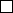  - atzīmē ar "X", ja tiek iesniegta precizēta deklarācijaPersonas vārds, uzvārdsPersonas vārds, uzvārdsPersonas vārds, uzvārdsPersonas kods,
ja tāda nav, - nodokļu maksātāja reģistrācijas numurs vai cita personu identificējoša informācijaPersonas kods,
ja tāda nav, - nodokļu maksātāja reģistrācijas numurs vai cita personu identificējoša informācijaPersonas kods,
ja tāda nav, - nodokļu maksātāja reģistrācijas numurs vai cita personu identificējoša informācijaKontaktinformācija:
(aizpildīt pēc izvēles)Kontaktinformācija:
(aizpildīt pēc izvēles)Kontaktinformācija:
(aizpildīt pēc izvēles)Deklarētās dzīvesvietas adrese vai papildu adrese:Deklarētās dzīvesvietas adrese vai papildu adrese:Tālruņa numurs:
     Tālruņa numurs:
     Tālruņa numurs:
     E-pasta adrese:Lūdzam norādīt ērtāko saziņas formu Lūdzam norādīt ērtāko saziņas formu Lūdzam norādīt ērtāko saziņas formu Pa pastu Pa pastu Pa tālruni Pa tālruni Pa tālruni Pa e-pastu Informācija par deklarācijas aizpildītāju, ja deklarāciju aizpilda par nepilngadīgu vai rīcībnespējīgu personuInformācija par deklarācijas aizpildītāju, ja deklarāciju aizpilda par nepilngadīgu vai rīcībnespējīgu personuInformācija par deklarācijas aizpildītāju, ja deklarāciju aizpilda par nepilngadīgu vai rīcībnespējīgu personuInformācija par deklarācijas aizpildītāju, ja deklarāciju aizpilda par nepilngadīgu vai rīcībnespējīgu personuInformācija par deklarācijas aizpildītāju, ja deklarāciju aizpilda par nepilngadīgu vai rīcībnespējīgu personuInformācija par deklarācijas aizpildītāju, ja deklarāciju aizpilda par nepilngadīgu vai rīcībnespējīgu personuInformācija par deklarācijas aizpildītāju, ja deklarāciju aizpilda par nepilngadīgu vai rīcībnespējīgu personuInformācija par deklarācijas aizpildītāju, ja deklarāciju aizpilda par nepilngadīgu vai rīcībnespējīgu personuInformācija par deklarācijas aizpildītāju, ja deklarāciju aizpilda par nepilngadīgu vai rīcībnespējīgu personuPersonas vārds, uzvārdsPersonas kods,
ja tāda nav, - nodokļu maksātāja reģistrācijas numurs vai cita personu identificējoša informācijaPersonas kods,
ja tāda nav, - nodokļu maksātāja reģistrācijas numurs vai cita personu identificējoša informācijaKontaktinformācija (aizpildīt pēc izvēles) - deklarētās dzīvesvietas adrese vai papildu adrese, tālruņa numurs vai e-pasta adreseNekustamā īpašuma veidsValstsNekustamā īpašuma adrese vai, ja tādas nav, cita nekustamo īpašumu identificējoša informācijaVai nekustamais īpašums ir īpašumā vai kopīpašumāJa nekustamais īpašums ir kopīpašumā, ziņas par līdzīpašnieku*Nekustamā īpašuma veidsNekustamā īpašuma iegādes vērtībaValūtaNekustamā īpašuma adreseVai nekustamais īpašums ir īpašumā vai kopīpašumāJa nekustamais īpašums ir kopīpašumā, ziņas par līdzīpašnieku*Kopā: EURTai skaitā informācija par tādu nekustamo īpašumu vai tā daļu, kura iegādes vērtība pārsniedz 1430  EUR  vai to ekvivalentu ārvalstu valūtā:Tai skaitā informācija par tādu nekustamo īpašumu vai tā daļu, kura iegādes vērtība pārsniedz 1430  EUR  vai to ekvivalentu ārvalstu valūtā:Tai skaitā informācija par tādu nekustamo īpašumu vai tā daļu, kura iegādes vērtība pārsniedz 1430  EUR  vai to ekvivalentu ārvalstu valūtā:Tai skaitā informācija par tādu nekustamo īpašumu vai tā daļu, kura iegādes vērtība pārsniedz 1430  EUR  vai to ekvivalentu ārvalstu valūtā:Tai skaitā informācija par tādu nekustamo īpašumu vai tā daļu, kura iegādes vērtība pārsniedz 1430  EUR  vai to ekvivalentu ārvalstu valūtā:Tai skaitā informācija par tādu nekustamo īpašumu vai tā daļu, kura iegādes vērtība pārsniedz 1430  EUR  vai to ekvivalentu ārvalstu valūtā:Transportlīdzekļa veidsTransportlīdzekļa markaTransportlīdzekļa izlaides gads*Transportlīdzekļa reģistrācijas gads*Transportlīdzekļa reģistrācijas numurs*Kapitāla daļu veidsKapitāla daļu skaitsKapitāla daļu iegādes vērtībaValūtaPersona, kuras kapitālā izdarīts ieguldījumsPersona, kuras kapitālā izdarīts ieguldījumsPersona, kuras kapitālā izdarīts ieguldījumsKapitāla daļu veidsKapitāla daļu skaitsKapitāla daļu iegādes vērtībaValūtanosaukumsreģistrācijas
numurs*juridiskā adrese*Kopā:Kopā: EURTai skaitā informācija par personas, kuras kapitālā izdarīts ieguldījums, kapitāla daļām, kuru iegādes vērtība pārsniedz 1430  EUR  vai to ekvivalentu ārvalstu valūtā:Tai skaitā informācija par personas, kuras kapitālā izdarīts ieguldījums, kapitāla daļām, kuru iegādes vērtība pārsniedz 1430  EUR  vai to ekvivalentu ārvalstu valūtā:Tai skaitā informācija par personas, kuras kapitālā izdarīts ieguldījums, kapitāla daļām, kuru iegādes vērtība pārsniedz 1430  EUR  vai to ekvivalentu ārvalstu valūtā:Tai skaitā informācija par personas, kuras kapitālā izdarīts ieguldījums, kapitāla daļām, kuru iegādes vērtība pārsniedz 1430  EUR  vai to ekvivalentu ārvalstu valūtā:Tai skaitā informācija par personas, kuras kapitālā izdarīts ieguldījums, kapitāla daļām, kuru iegādes vērtība pārsniedz 1430  EUR  vai to ekvivalentu ārvalstu valūtā:Tai skaitā informācija par personas, kuras kapitālā izdarīts ieguldījums, kapitāla daļām, kuru iegādes vērtība pārsniedz 1430  EUR  vai to ekvivalentu ārvalstu valūtā:Tai skaitā informācija par personas, kuras kapitālā izdarīts ieguldījums, kapitāla daļām, kuru iegādes vērtība pārsniedz 1430  EUR  vai to ekvivalentu ārvalstu valūtā:Kapitāla daļu veidsKapitāla daļu skaitsKapitāla daļu iegādes vērtībaValūtaPersona, kuras kapitālā izdarīts ieguldījumsPersona, kuras kapitālā izdarīts ieguldījumsPersona, kuras kapitālā izdarīts ieguldījumsKapitāla daļu veidsKapitāla daļu skaitsKapitāla daļu iegādes vērtībaValūtanosaukumsreģistrācijas
numurs*juridiskā adrese*Finanšu instrumentu veidsFinanšu instrumentu skaitsFinanšu instrumentu iegādes vērtībaValūtaPersona, kura izlaidusi finanšu instrumentusPersona, kura izlaidusi finanšu instrumentusPersona, kura izlaidusi finanšu instrumentusFinanšu instrumentu veidsFinanšu instrumentu skaitsFinanšu instrumentu iegādes vērtībaValūtanosaukumsreģistrācijas numurs*juridiskā adrese*Kopā:Kopā: EURTai skaitā informācija par personas, kura izlaidusi finanšu instrumentus, finanšu instrumentiem, kuru iegādes vērtība pārsniedz 1430  EUR  vai to ekvivalentu ārvalstu valūtā:Tai skaitā informācija par personas, kura izlaidusi finanšu instrumentus, finanšu instrumentiem, kuru iegādes vērtība pārsniedz 1430  EUR  vai to ekvivalentu ārvalstu valūtā:Tai skaitā informācija par personas, kura izlaidusi finanšu instrumentus, finanšu instrumentiem, kuru iegādes vērtība pārsniedz 1430  EUR  vai to ekvivalentu ārvalstu valūtā:Tai skaitā informācija par personas, kura izlaidusi finanšu instrumentus, finanšu instrumentiem, kuru iegādes vērtība pārsniedz 1430  EUR  vai to ekvivalentu ārvalstu valūtā:Tai skaitā informācija par personas, kura izlaidusi finanšu instrumentus, finanšu instrumentiem, kuru iegādes vērtība pārsniedz 1430  EUR  vai to ekvivalentu ārvalstu valūtā:Tai skaitā informācija par personas, kura izlaidusi finanšu instrumentus, finanšu instrumentiem, kuru iegādes vērtība pārsniedz 1430  EUR  vai to ekvivalentu ārvalstu valūtā:Tai skaitā informācija par personas, kura izlaidusi finanšu instrumentus, finanšu instrumentiem, kuru iegādes vērtība pārsniedz 1430  EUR  vai to ekvivalentu ārvalstu valūtā:Finanšu instrumentu veidsFinanšu instrumentu skaitsFinanšu instrumentu iegādes vērtībaValūtaPersona, kura izlaidusi finanšu instrumentusPersona, kura izlaidusi finanšu instrumentusPersona, kura izlaidusi finanšu instrumentusFinanšu instrumentu veidsFinanšu instrumentu skaitsFinanšu instrumentu iegādes vērtībaValūtanosaukumsreģistrācijas numurs*juridiskā adrese*Īpašuma veidsRaksturīgas pazīmes (īpašības, daudzums)Iegādes vērtība, pēc personas ieskatiemValūtaKopā:Kopā: EURTai skaitā informācija par īpašumu (lietu vai lietu kopību), kura iegādes vērtība pārsniedz 14 230  EUR  vai to ekvivalentu ārvalstu valūtā:Tai skaitā informācija par īpašumu (lietu vai lietu kopību), kura iegādes vērtība pārsniedz 14 230  EUR  vai to ekvivalentu ārvalstu valūtā:Tai skaitā informācija par īpašumu (lietu vai lietu kopību), kura iegādes vērtība pārsniedz 14 230  EUR  vai to ekvivalentu ārvalstu valūtā:Tai skaitā informācija par īpašumu (lietu vai lietu kopību), kura iegādes vērtība pārsniedz 14 230  EUR  vai to ekvivalentu ārvalstu valūtā:Uzkrājumu summaValūtaKredītiestāde, krājaizdevu sabiedrība, pasta norēķinu sistēma vai cita finanšu institūcijaKredītiestāde, krājaizdevu sabiedrība, pasta norēķinu sistēma vai cita finanšu institūcijaKredītiestāde, krājaizdevu sabiedrība, pasta norēķinu sistēma vai cita finanšu institūcijaUzkrājumu summaValūtanosaukumsreģistrācijas numurs*juridiskā adrese*Finanšu līdzekļu uzkrājumu veidsUzkrājumu summaValūtaFonds vai apdrošinātājsFonds vai apdrošinātājsFonds vai apdrošinātājsFinanšu līdzekļu uzkrājumu veidsUzkrājumu summaValūtanosaukumsreģistrācijas numurs*juridiskā adrese*Kopā:EURTai skaitā informācija par uzkrājumu fondā vai dzīvības apdrošināšanā, kas pārsniedz 1430 EUR  vai to ekvivalentu ārvalstu valūtā:Tai skaitā informācija par uzkrājumu fondā vai dzīvības apdrošināšanā, kas pārsniedz 1430 EUR  vai to ekvivalentu ārvalstu valūtā:Tai skaitā informācija par uzkrājumu fondā vai dzīvības apdrošināšanā, kas pārsniedz 1430 EUR  vai to ekvivalentu ārvalstu valūtā:Tai skaitā informācija par uzkrājumu fondā vai dzīvības apdrošināšanā, kas pārsniedz 1430 EUR  vai to ekvivalentu ārvalstu valūtā:Tai skaitā informācija par uzkrājumu fondā vai dzīvības apdrošināšanā, kas pārsniedz 1430 EUR  vai to ekvivalentu ārvalstu valūtā:Tai skaitā informācija par uzkrājumu fondā vai dzīvības apdrošināšanā, kas pārsniedz 1430 EUR  vai to ekvivalentu ārvalstu valūtā:Kopējās summas neatmaksātā daļaValūtaAizņēmuma izsniedzējsAizņēmuma izsniedzējsAizņēmuma izsniedzējsKopējās summas neatmaksātā daļaValūtanosaukums
vai
vārds, uzvārdsreģistrācijas numurs* vai personas kods, ja tāda nav, - nodokļu maksātāja reģistrācijas numurs vai cita personu identificējoša informācijajuridiskā adrese* EURKopā: (aizpildīt pirmo aili kreisajā pusē)Kopā: (aizpildīt pirmo aili kreisajā pusē)Kopā: (aizpildīt pirmo aili kreisajā pusē)Tai skaitā informācija par aizņēmuma izsniedzēju, kuram neatmaksātā kopējās summas daļa pārsniedz 1430 EUR vai to ekvivalentu ārvalstu valūtā:Tai skaitā informācija par aizņēmuma izsniedzēju, kuram neatmaksātā kopējās summas daļa pārsniedz 1430 EUR vai to ekvivalentu ārvalstu valūtā:Tai skaitā informācija par aizņēmuma izsniedzēju, kuram neatmaksātā kopējās summas daļa pārsniedz 1430 EUR vai to ekvivalentu ārvalstu valūtā:Tai skaitā informācija par aizņēmuma izsniedzēju, kuram neatmaksātā kopējās summas daļa pārsniedz 1430 EUR vai to ekvivalentu ārvalstu valūtā:Tai skaitā informācija par aizņēmuma izsniedzēju, kuram neatmaksātā kopējās summas daļa pārsniedz 1430 EUR vai to ekvivalentu ārvalstu valūtā:Kopējās summas neatgūtā daļaValūtaAizdevuma saņēmējsAizdevuma saņēmējsAizdevuma saņēmējsKopējās summas neatgūtā daļaValūtanosaukums
vai
vārds, uzvārdsreģistrācijas numurs* vai personas kods, ja tāda nav, - nodokļu maksātāja reģistrācijas numurs vai cita personu identificējoša informācijajuridiskā adrese* EURKopā: (aizpildīt pirmo aili kreisajā pusē)Kopā: (aizpildīt pirmo aili kreisajā pusē)Kopā: (aizpildīt pirmo aili kreisajā pusē)Tai skaitā informācija par aizdevuma saņēmēju, no kura neatgūtā kopējās summas daļa pārsniedz 1430 EUR vai to ekvivalentu ārvalstu valūtā:Tai skaitā informācija par aizdevuma saņēmēju, no kura neatgūtā kopējās summas daļa pārsniedz 1430 EUR vai to ekvivalentu ārvalstu valūtā:Tai skaitā informācija par aizdevuma saņēmēju, no kura neatgūtā kopējās summas daļa pārsniedz 1430 EUR vai to ekvivalentu ārvalstu valūtā:Tai skaitā informācija par aizdevuma saņēmēju, no kura neatgūtā kopējās summas daļa pārsniedz 1430 EUR vai to ekvivalentu ārvalstu valūtā:Tai skaitā informācija par aizdevuma saņēmēju, no kura neatgūtā kopējās summas daļa pārsniedz 1430 EUR vai to ekvivalentu ārvalstu valūtā:Persona, no kurai piederoša vai pārvaldīšanā nodota īpašuma tiek gūts labumsPersona, no kurai piederoša vai pārvaldīšanā nodota īpašuma tiek gūts labumsPersona, no kurai piederoša vai pārvaldīšanā nodota īpašuma tiek gūts labumsLīguma noslēgšanas datums*Līguma priekšmetsLīguma priekšmeta iegādes vērtībaValūtanosaukums
vai
vārds, uzvārdsreģistrācijas numurs* vai personas kods, ja tāda nav, - nodokļu maksātāja reģistrācijas numurs vai cita personu identificējoša informācijajuridiskā adrese*Līguma noslēgšanas datums*Līguma priekšmetsLīguma priekšmeta iegādes vērtībaValūtaKopā:Kopā:Kopā:Kopā:Kopā:EURTai skaitā informācija par līguma priekšmetu, kura iegādes vērtība pārsniedz 1430 EUR  vai to ekvivalentu ārvalstu valūtā:Tai skaitā informācija par līguma priekšmetu, kura iegādes vērtība pārsniedz 1430 EUR  vai to ekvivalentu ārvalstu valūtā:Tai skaitā informācija par līguma priekšmetu, kura iegādes vērtība pārsniedz 1430 EUR  vai to ekvivalentu ārvalstu valūtā:Tai skaitā informācija par līguma priekšmetu, kura iegādes vērtība pārsniedz 1430 EUR  vai to ekvivalentu ārvalstu valūtā:Tai skaitā informācija par līguma priekšmetu, kura iegādes vērtība pārsniedz 1430 EUR  vai to ekvivalentu ārvalstu valūtā:Tai skaitā informācija par līguma priekšmetu, kura iegādes vērtība pārsniedz 1430 EUR  vai to ekvivalentu ārvalstu valūtā:Tai skaitā informācija par līguma priekšmetu, kura iegādes vērtība pārsniedz 1430 EUR  vai to ekvivalentu ārvalstu valūtā:Ienākumu kopējā summa, EURAprēķinātā un maksājamā iedzīvotāju ienākuma nodokļa summa, EURDeklarācijas iesniegšanas datums*     ____________________Deklarācijas iesniedzēja vai deklarācijas aizpildītāja (ja deklarācija tiek aizpildīta nepilngadīgas vai rīcībnespējīgas personas vietā) paraksts*      ___________________________